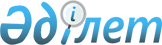 Қаражал қалалық мәслихатының 2021 жылғы 30 желтоқсандағы № 92 "2022 - 2024 жылдарға арналған Жәйрем және Шалғы кенттерінің бюджеті туралы" шешіміне өзгерістер енгізу туралыҰлытау облысы Қаражал қалалық мәслихатының 2022 жылғы 2 желтоқсандағы № 199 шешімі
      ШЕШТI:
      1. Қаражал қалалық мәслихатының "2022-2024 жылдарға арналған Жәйрем және Шалғы кенттерінің бюджеті туралы" 2021 жылы 30 желтоқсандағы №92 (Нормативтік құқықтық актілерді мемлекеттік тіркеу Тізілімінде №163784 болып тіркелген) шешіміне келесі өзгерістер енгізілсін:
      1) 1-тармақ келесі редакцияда мазмұндалсын:
       "1. 2022-2024 жылдарға арналған Жәйрем кентінің бюджеті тиісінше 1, 7 қосымшаларға сәйкес, оның ішінде 2022 жылға келесі көлемдерде бекітілсін:
      1) кірістер – 1 185 037 мың теңге, оның ішінде:
      салықтық түсімдер – 30 300 мың теңге;
      салықтық емес түсімдер – 2 046 мың теңге;
      трансферттер түсімі – 1 152 691 мың теңге;
      2) шығындар – 1 192 694 мың теңге;
      3) таза бюджеттік кредиттеу – 0 мың теңге:
      бюджеттік кредиттер – 0 мың теңге;
      бюджеттік кредиттерді өтеу – 0 мың теңге;
      4) қаржы активтерімен операциялар бойынша сальдо – 0 мың теңге:
      қаржы активтерін сатып алу – 0 мың теңге;
      мемлекеттің қаржы активтерін сатудан түсетін түсімдер – 0 мың теңге;
      5) бюджет тапшылығы (профициті) – -7 657 мың теңге;
      6) бюджет тапшылығын қаржыландыру (профицитін пайдалану) – 7 657 мың теңге:
      қарыздар түсімі – 0 мың теңге;
      қарыздарды өтеу – 0 мың теңге;
      бюджет қаражатының пайдаланылатын қалдықтары – 7 657 мың теңге.";
      2) 2-тармақ келесі редакцияда мазмұндалсын:
      "2. 2022-2024 жылдарға арналған Шалғы кентінің бюджеті тиісінше 4, 7 қосымшаларға сәйкес, оның ішінде 2022 жылға келесі көлемдерде бекітілсін:
      1) кірістер – 37 660 мың теңге, оның ішінде:
      салықтық түсімдер – 308 мың теңге;
      салықтық емес түсімдер – 142 мың теңге;
      трансферттер түсімі – 37 210 мың теңге;
      2) шығындар – 37 660 мың теңге;
      3) таза бюджеттік кредиттеу – 0 мың теңге:
      бюджеттік кредиттер – 0 мың теңге;
      бюджеттік кредиттерді өтеу – 0 мың теңге;
      4) қаржы активтерімен операциялар бойынша сальдо – 0 мың теңге:
      қаржы активтерін сатып алу – 0 мың теңге;
      мемлекеттің қаржы активтерін сатудан түсетін түсімдер – 0 мың теңге;
      5) бюджет тапшылығы (профициті) – 0 мың теңге;
      6) бюджет тапшылығын қаржыландыру (профицитін пайдалану) – 0 мың теңге:
      қарыздар түсімі – 0 мың теңге;
      қарыздарды өтеу – 0 мың теңге;
      бюджет қаражатының пайдаланылатын қалдықтары – 0 мың теңге.";
      3) көрсетілген шешімге 1, 4, 7 қосымшалар осы шешімге 1, 2, 3 қосымшаларға сәйкес жаңа редакцияда мазмұндалсын. 
      2. Осы шешім 2022 жылдың 1 қаңтарынан бастап қолданысқа енгізіледі. 2022 жылға арналған Жәйрем кентінің бюджеті 2022 жылға арналған Шалғы кентінің бюджеті Қалалық бюджеттен 2022 жылға арналған Жәйрем және Шалғы кенттерінің бюджетіне жергілікті бюджеттерден берілетін ағымдағы нысаналы трансферттер
					© 2012. Қазақстан Республикасы Әділет министрлігінің «Қазақстан Республикасының Заңнама және құқықтық ақпарат институты» ШЖҚ РМК
				
      Қалалық мәслихаттың хатшысы

З. Оспанова
Қаражал қалалық мәслихатының
2022 жылғы 02 желтоқсандағы
№199 шешіміне
1 қосымшаҚаражал қалалық мәслихатының
2021 жылғы 30 желтоқсандағы
№92 шешіміне
1 қосымша
Санаты
Санаты
Санаты
Санаты
сомасы (мың теңге)
Сыныбы
Сыныбы
Сыныбы
сомасы (мың теңге)
Кіші сыныбы
Кіші сыныбы
сомасы (мың теңге)
Атауы
сомасы (мың теңге)
1) Кірістер
1185037
1
Салықтық түсімдер
30300
01
Табыс салығы
2200
2
Жеке табыс салығы
2200
04
Меншiкке салынатын салықтар
28090
1
Мүлiкке салынатын салықтар
390
3
Жер салығы
200
4
Көлiк құралдарына салынатын салық
27500
05
Тауарларға, жұмыстарға және көрсетілетін қызметтерге салынатын ішкі салықтар
10
3
Табиғи және басқа да ресурстарды пайдаланғаны үшін түсетін түсімдер
10
2
Салықтық емес түсiмдер
2046
01
Мемлекеттік меншіктен түсетін кірістер
430
5
Мемлекет меншігіндегі мүлікті жалға беруден түсетін кірістер
430
06
Басқа салықтық емес түсімдер
1616
1
Басқа салықтық емес түсімдер
1616
4
Трансферттердің түсімдері
1152691
02
Мемлекеттiк басқарудың жоғары тұрған органдарынан түсетiн трансферттер
1152691
3
Аудандардың (облыстық маңызы бар қаланың) бюджетінен трансферттер
1152691
Функционалдық топ
Функционалдық топ
Функционалдық топ
Функционалдық топ
Функционалдық топ
сомасы (мың теңге)
Кіші функция
Кіші функция
Кіші функция
Кіші функция
сомасы (мың теңге)
Бюджеттік бағдарламалардың әкімшісі
Бюджеттік бағдарламалардың әкімшісі
Бюджеттік бағдарламалардың әкімшісі
сомасы (мың теңге)
Бағдарлама
Бағдарлама
сомасы (мың теңге)
Атауы
сомасы (мың теңге)
2) Шығындар
1192694
01
Жалпы сипаттағы мемлекеттiк көрсетілетін қызметтер
284454
1
Мемлекеттiк басқарудың жалпы функцияларын орындайтын өкiлдi, атқарушы және басқа органдар
284334
124
Аудандық маңызы бар қала, ауыл, кент, ауылдық округ әкімінің аппараты
284334
001
Аудандық маңызы бар қала, ауыл, кент, ауылдық округ әкімінің қызметін қамтамасыз ету жөніндегі қызметтер
264611
022
Мемлекеттік органның күрделі шығыстары
19723
22
Қаржылық қызмет
120
124
Аудандық маңызы бар қала, ауыл, кент, ауылдық округ әкімінің аппараты
120
053
Аудандық маңызы бар қаланың, ауылдың, кенттің, ауылдық округтің коммуналдық мүлкін басқару
120
06
Әлеуметтiк көмек және әлеуметтiк қамсыздандыру
12358
2
Әлеуметтiк көмек
12358
124
Аудандық маңызы бар қала, ауыл, кент, ауылдық округ әкімінің аппараты
12358
003
Мұқтаж азаматтарға үйде әлеуметтік көмек көрсету
12358
07
Тұрғын үй-коммуналдық шаруашылық
402330
2
Коммуналдық шаруашылық
95000
124
Аудандық маңызы бар қала, ауыл, кент, ауылдық округ әкімінің аппараты
95000
014
Елді мекендерді сумен жабдықтауды ұйымдастыру
95000
3
Елді-мекендерді көркейту
307330
124
Аудандық маңызы бар қала, ауыл, кент, ауылдық округ әкімінің аппараты
307330
008
Елді мекендердегі көшелерді жарықтандыру
48881
009
Елді мекендердің санитариясын қамтамасыз ету
5725
011
Елді мекендерді абаттандыру мен көгалдандыру
252724
08
Мәдениет, спорт, туризм және ақпараттық кеңістiк
130424
1
Мәдениет саласындағы қызмет
130424
124
Аудандық маңызы бар қала, ауыл, кент, ауылдық округ әкімінің аппараты
130424
006
Жергілікті деңгейде мәдени-демалыс жұмысын қолдау
130424
12
Көлiк және коммуникация
360818
1
Автомобиль көлiгi
360818
124
Аудандық маңызы бар қала, ауыл, кент, ауылдық округ әкімінің аппараты
360818
013
Аудандық маңызы бар қалаларда, ауылдарда, кенттерде, ауылдық округтерде автомобиль жолдарының жұмыс істеуін қамтамасыз ету
29294
045
Аудандық маңызы бар қалаларда, ауылдарда, кенттерде, ауылдық округтерде автомобиль жолдарын күрделі және орташа жөндеу
331524
14
Борышқа қызмет көрсету
2310
1
Борышқа қызмет көрсету
2310
124
Аудандық маңызы бар қала, ауыл, кент, ауылдық округ әкімінің аппараты
2310
042
Қаладағы ауданның, аудандық маңызы бар қаланың, ауылдың, кенттің, ауылдық округ әкімі аппаратының аудандық (облыстық маңызы бар қаланың) бюджеттен қарыздар бойынша сыйақылар мен өзге де төлемдерді төлеу бойынша борышына қызмет көрсету
2310
3) Таза бюджеттік кредиттеу
0
бюджеттік кредиттер
0
бюджеттік кредиттерді өтеу
0
4) Қаржы активтерімен операциялар бойынша сальдо
0
қаржы активтерін сатып алу
0
мемлекеттің қаржы активтерін сатудан түсетін түсімдер
0
5) Бюджет тапшылығы (профициті)
-7657
6) Бюджет тапшылығын қаржыландыру (профицитін пайдалану)
7657
 7
қарыздар түсімі
0
01
қарыздарды өтеу
0
бюджет қаражатының пайдаланылатын қалдықтары
7657Қаражал қалалық мәслихатының
2022 жылғы 02 желтоқсандағы
№199 шешіміне
2 қосымшаҚаражал қалалық мәслихатының
2021 жылғы 30 желтоқсандағы
№92 шешіміне
4 қосымша
Санаты
Санаты
Санаты
Санаты
сомасы (мың теңге)
Сыныбы
Сыныбы
Сыныбы
сомасы (мың теңге)
Кіші сыныбы
Кіші сыныбы
сомасы (мың теңге)
Атауы
сомасы (мың теңге)
1) Кірістер
37660
1
Салықтық түсімдер
308
04
Меншiкке салынатын салықтар
308
1
Мүлiкке салынатын салықтар
10
3
Жер салығы
4
4
Көлiк құралдарына салынатын салық
294
2
Салықтық емес түсiмдер
142
01
Мемлекеттік меншіктен түсетін кірістер
142
5
Мемлекет меншігіндегі мүлікті жалға беруден түсетін кірістер
142
4
Трансферттердің түсімдері
37210
02
Мемлекеттiк басқарудың жоғары тұрған органдарынан түсетiн трансферттер
37210
3
Аудандардың (облыстық маңызы бар қаланың) бюджетінен трансферттер
37210
Функционалдық топ
Функционалдық топ
Функционалдық топ
Функционалдық топ
Функционалдық топ
сомасы (мың теңге)
Кіші функция
Кіші функция
Кіші функция
Кіші функция
сомасы (мың теңге)
Бюджеттік бағдарламалардың әкімшісі
Бюджеттік бағдарламалардың әкімшісі
Бюджеттік бағдарламалардың әкімшісі
сомасы (мың теңге)
Бағдарлама
Бағдарлама
сомасы (мың теңге)
Атауы
сомасы (мың теңге)
2) Шығындар
37660
01
Жалпы сипаттағы мемлекеттiк көрсетілетін қызметтер
24189
1
Мемлекеттiк басқарудың жалпы функцияларын орындайтын өкiлдi, атқарушы және басқа органдар
23783
124
Аудандық маңызы бар қала, ауыл, кент, ауылдық округ әкімінің аппараты
23783
001
Аудандық маңызы бар қала, ауыл, кент, ауылдық округ әкімінің қызметін қамтамасыз ету жөніндегі қызметтер
23783
22
Қаржылық қызмет
406
124
Аудандық маңызы бар қала, ауыл, кент, ауылдық округ әкімінің аппараты
406
053
Аудандық маңызы бар қаланың, ауылдың, кенттің, ауылдық округтің коммуналдық мүлкін басқару
406
06
Әлеуметтiк көмек және әлеуметтiк қамсыздандыру
365
2
Әлеуметтiк көмек
365
124
Аудандық маңызы бар қала, ауыл, кент, ауылдық округ әкімінің аппараты
365
003
Мұқтаж азаматтарға үйде әлеуметтік көмек көрсету
365
07
Тұрғын үй-коммуналдық шаруашылық
800
3
Елді-мекендерді көркейту
800
124
Аудандық маңызы бар қала, ауыл, кент, ауылдық округ әкімінің аппараты
800
008
Елді мекендердегі көшелерді жарықтандыру
800
12
Көлiк және коммуникация
12306
1
Автомобиль көлiгi
12306
124
Аудандық маңызы бар қала, ауыл, кент, ауылдық округ әкімінің аппараты
12306
013
Аудандық маңызы бар қалаларда, ауылдарда, кенттерде, ауылдық округтерде автомобиль жолдарының жұмыс істеуін қамтамасыз ету
4305
045
Аудандық маңызы бар қалаларда, ауылдарда, кенттерде, ауылдық округтерде автомобиль жолдарын күрделі және орташа жөндеу
8001
3) Таза бюджеттік кредиттеу
0
бюджеттік кредиттер
0
бюджеттік кредиттерді өтеу
0
4) Қаржы активтерімен операциялар бойынша сальдо
0
қаржы активтерін сатып алу
0
мемлекеттің қаржы активтерін сатудан түсетін түсімдер
0
5) Бюджет тапшылығы (профициті)
0
6) Бюджет тапшылығын қаржыландыру (профицитін пайдалану)
0
 7
қарыздар түсімі
0
01
қарыздарды өтеу
0
бюджет қаражатының пайдаланылатын қалдықтары
0Қаражал қалалық мәслихатының
2022 жылғы 02 желтоқсандағы
№199 шешіміне
3 қосымшаҚаражал қалалық мәслихатының
2021 жылғы 30 желтоқсандағы
№92 шешіміне
7 қосымша
Атауы
сомасы (мың теңге)
Жәйрем кенті
874131
Ағымдағы нысаналы трансферттер
874131
оның ішінде:
Ауданның (облыстық маңызы бар қаланың) ішкі саясат, мәдениет және тілдерді дамыту бөлімі
8410
оның ішінде:
Мәдениет ұйымдары мен мұрағат мекемелеріндегі ерекше еңбек жағдайлары үшін мемлекеттік мәдениет ұйымдары мен мұрағат мекемелерінің басқарушы және негізгі персоналына лауазымдық айлықақысына қосымша ақылар белгілеуге
2409
Азаматтық қызметшілердің жекелеген санаттарының, мемлекеттік бюджет қаражаты есебінен ұсталатын ұйымдар қызметкерлерінің, қазыналық кәсіпорындар қызметкерлерінің жалақысын көтеруге
6001
Ауданның (облыстық маңызы бар қаланың) экономика және қаржы бөлімі
4128
оның ішінде:
Мәдениет ұйымдары мен мұрағат мекемелеріндегі ерекше еңбек жағдайлары үшін мемлекеттік мәдениет ұйымдары мен мұрағат мекемелерінің басқарушы және негізгі персоналына лауазымдық айлықақысына қосымша ақылар белгілеуге
3335
Азаматтық қызметшілердің жекелеген санаттарының, мемлекеттік бюджет қаражаты есебінен ұсталатын ұйымдар қызметкерлерінің, қазыналық кәсіпорындар қызметкерлерінің жалақысын көтеруге
793
Ойын-сауық іс-шаралар үшін
35338
Ауданның (облыстық маңызы бар қаланың) жұмыспен қамту және әлеуметтік бағдарламалар бөлімі
7378
оның ішінде:
Мемлекеттік ұйымдардың: стационарлық және жартылай стационалдық үлгідегі медициналық-әлеуметтік мекемелердің, үйде қызмет көрсету, уақытша болу ұйымдарының, халықты жұмыспен қамту орталықтары жұмыскерлерінің жалақысын көтеруге
7378
Ауданның (облыстық маңызы бар қаланың) тұрғын үй-коммуналдық шаруашылығы, жолаушылар көлігі, автомобиль жолдары және тұрғын үй инспекциясы бөлімі
576603
оның ішінде:
Аудандық маңызы бар қалаларда, ауылдарда, кенттерде, ауылдық округтерде автомобиль жолдарын күрделі және орташа жөндеу
331524
Елді мекендердегі көшелерді жарықтандыру
40221
Елді мекендердің санитариясын қамтамасыз ету
4785
Елді мекендерді абаттандыру мен көгалдандыру
112073
Аудандық маңызы бар қалаларда, ауылдарда, кенттерде, ауылдық округтерде автомобиль жолдарының жұмыс істеуін қамтамасыз ету
3000
Елді мекендерді сумен жабдықтауды ұйымдастыру
85000
Аудандық маңызы бар қала, ауыл, кент, ауылдық округ әкімінің аппараты
222551
оның ішінде:
Азаматтық қызметшілердің жекелеген санаттарының, мемлекеттік бюджет қаражаты есебінен ұсталатын ұйымдар қызметкерлерінің, қазыналық кәсіпорындар қызметкерлерінің жалақысын көтеруге
2419
Аудандық маңызы бар қала, ауыл, кент, ауылдық округ әкімінің қызметін қамтамасыз етуге
220132
Мемлекеттік органның күрделі шығыстары
19723
Атауы
сомасы (мың теңге)
Шалғы кенті
9045
Ағымдағы нысаналы трансферттер
9045
оның ішінде:
Ауданның (облыстық маңызы бар қаланың) жұмыспен қамту және әлеуметтік бағдарламалар бөлімі
331
оның ішінде:
Мемлекеттік ұйымдардың: стационарлық және жартылай стационарлық үлгідегі медициналық-әлеуметтік мекемелердің, үйде қызмет көрсету, уақытша болу ұйымдарының, халықты жұмыспен қамту орталықтары жұмыскерлерінің жалақысын көтеруге
331
Аудандық маңызы бар қала, ауыл, кент, ауылдық округ әкімінің аппараты
713
оның ішінде:
Аудандық маңызы бар қала, ауыл, кент, ауылдық округ әкімінің қызметін қамтамасыз ету жөніндегі қызметтер
713
оның ішінде:
Азаматтық қызметшілердің жекелеген санаттарының, мемлекеттік бюджет қаражаты есебінен ұсталатын ұйымдар қызметкерлерінің, қазыналық кәсіпорындар қызметкерлерінің жалақысын көтеруге
713
Ауданның (облыстық маңызы бар қаланың) тұрғын үй-коммуналдық шаруашылығы, жолаушылар көлігі, автомобиль жолдары және тұрғын үй инспекциясы бөлімі
8001
оның ішінде:
Аудандық маңызы бар қалаларда, ауылдарда, кенттерде, ауылдық округтерде автомобиль жолдарын күрделі және орташа жөндеу
8001